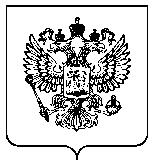 ФЕДЕРАЛЬНАЯ СЛУЖБАПО ЭКОЛОГИЧЕСКОМУ, ТЕХНОЛОГИЧЕСКОМУ И АТОМНОМУ НАДЗОРУ                                                                     (РОСТЕХНАДЗОР)САХАЛИНСКОЕ УПРАВЛЕНИЕ РОСТЕХНАДЗОРАП Р И К А З  25.05.2022                                                                                   № ПР-380-96-о                                                       Южно-СахалинскО внесении изменений в приказ от 11 января 2018 года № 9-п                           «Об утверждении Регламента работы Общественной приемнойСахалинского управления Ростехнадзора    В целях совершенствования работы Общественной приемной Сахалинского  управления Ростехнадзора (далее - Управление)                        п р и к а з ы в а ю:     1.  Внести изменения в график личного приема граждан в Общественной приемной руководителем и заместителем Сахалинского управления Ростехнадзора заместителем (приложение 2), утвержденный приказом от 11 января 2018 года № 9-п.    2. В остальной части приказ оставить без изменений.   3. Контроль за исполнением настоящего приказа возложить на начальника отдела кадров, спецработы, правового и документационного  обеспечения Горшкову Е.Ю. И.о. руководителя                                                                         И.В. Биль                                                                                        Утвержден                                                                              приказом Сахалинского                                                                              управления Ростехнадзора                                                                           от  25.05.2022 г. № ПР-380-96-оГрафик личного приема гражданруководителем Сахалинского управления Ростехнадзора,его заместителями и начальниками  структурных подразделенийФ.И.О., должность лица осуществляющего приёмВремя приёмаМесто приёмаИстомин Сергей Григорьевич,руководитель УправленияПервый четверг месяцас 16 до 17 часовг. Южно-Сахалинск,ул. Карла Маркса, 32, каб. 4Биль Иван Владимирович, заместитель руководителяВторникс 16 до 17 часовг. Южно-Сахалинск,ул. Карла Маркса, 32, каб. 4Тен Дон Хо(Владимир Гынович), начальник отдела государственного энергетического надзораСредас 15 до 17 часовг. Южно-Сахалинск,ул. Карла Маркса, 32, каб. 4Самончик Наталья Валентиновна, и.о.начальника отдела по надзору за объектами нефтегазодобывающего и химического комплексаСредас 15 до 17 часовг. Южно-Сахалинск,ул. Карла Маркса, 32, каб. 4Радкевич Иван Николаевич,        и.о. начальника отдела государственного горного надзора и надзора в угольной промышленностиСредас 15 до 17 часовг. Южно-Сахалинск,ул. Карла Маркса, 32, каб. 4Редькина Оксана Геннадьевна, начальник отдела государственного строительного надзора, котлонадзора и надзора в угольной промышленностиСредас 15 до 17 часовг. Южно-Сахалинск,ул. Карла Маркса, 32, каб. 4